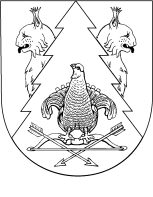 от 27 декабря 2012 №56О перечне должностных лиц Администрации муниципального образования «Красномостовское сельское поселение», уполномоченных на осуществление  муниципального земельного контроляВ целях организации осуществления муниципального земельного контроля на территории муниципального образования «Красномостовское сельского поселение», администрация муниципального образования «Красномостовское сельского поселение»п о с т а н о в л я е т:1. Должностными лицами Администрации муниципального образования «Красномостовское сельское поселение», уполномоченными на осуществление муниципального земельного контроля являются:- Головина Татьяна Аркадьевна- глава администрации муниципального образования «Красномостовское сельское поселение»;- Малинкина Наталья Васильевна- главный специалист администрации муниципального образования «Красномостовское сельское поселение»2.Признать утратившим силу постановление администрации  муниципального образования «Красномостовское сельское поселение» от 30.07.2012.года №11.3. Контроль за исполнением настоящего постановления возложить на главного специалиста администрации муниципального образования «Красномостовское сельское поселение» Малинкину Н.В.КРАСНЫЙ МОСТСЕЛЬСКИЙ ПОСЕЛЕНИЙАДМИНИСТРАЦИЙПУНЧАЛАДМИНИСТРАЦИЯКРАСНОМОСТОВСКОГОСЕЛЬСКОГО ПОСЕЛЕНИЯПОСТАНОВЛЕНИЕГлава администрацииКрасномостовскогосельского поселенияТ.А.Головина